GUÍA DE HISTORIA¿Qué necesito saber?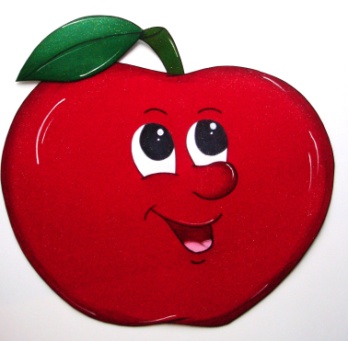 Entonces:Reconocer es: identificar las características propias de un objeto o concepto, dentro de un grupo o diversos elementos.“Recursos Naturales de América”“Recursos Naturales Renovables y No Renovables”Apoya tu aprendizaje con el Texto de Estudio en la página 98 y 99Actividad 1: Observa las imágenes. Luego completa la tabla que aparece a continuación.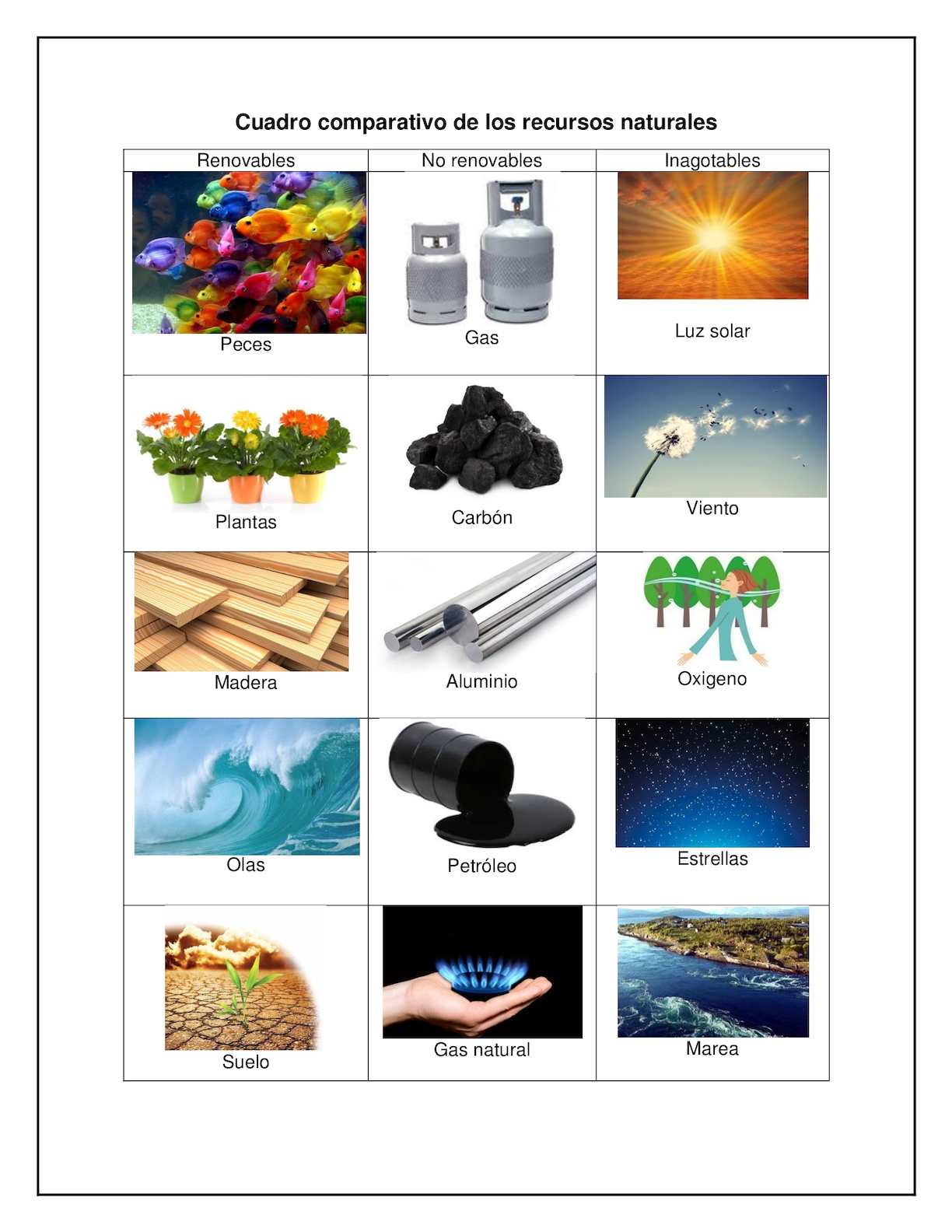 ¿Qué tipo de Recursos Naturales observas en la imagen?, clasifícalos en renovables y no renovables.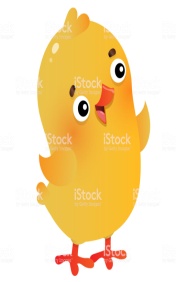  Para que las personas puedan utilizar los Recursos Naturales, es necesario realizar un conjunto de ACTIVIDADES PRODUCTIVAS, para su extracción (sacar o extraer) y transformación. (Obtén más información en las páginas 100 – 101 y 105 de tu texto de estudio)Actividad 2: Observa la imagen y completa con la Información requerida.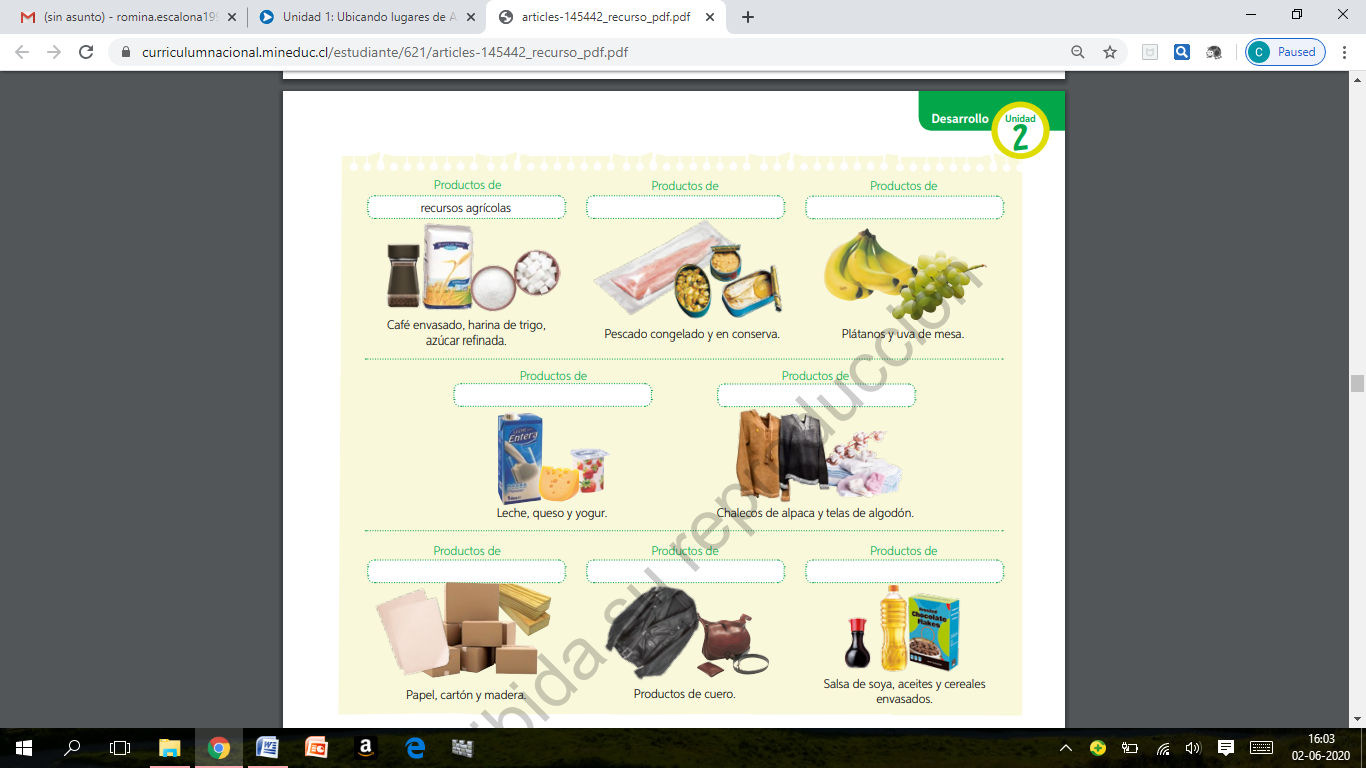 Actividad 3: Observa el Mapa Político de la página 106 de tu Texto de Estudio y completa la siguiente tabla. (Observa con atención la simbología)“La Importancia del Desarrollo Sostenible”El proceso de extracción y transformación de los Recursos Naturales pueden ocasionar graves daños al medio ambiente si se realizan de forma irresponsable. Las importantes Organizaciones Internacionales han llamado a todos los países del Mundo a hacer que su desarrollo sea sostenible, es decir, que se realicen todas las actividades productivas necesarias para el desarrollo humano, tomando las medidas para proteger y conservar los recursos de la Naturaleza.ACTIVIDAD¿CÓMO CUIDAMOS LOS RECURSOS NATURALES EN CASA?Lea atentamente cada una de estas acciones para cuidar los recursos naturales ¿cuáles de ellas las realiza en su casa? Escriba un cuando sea una acción que se lleva a cabo en su hogar. 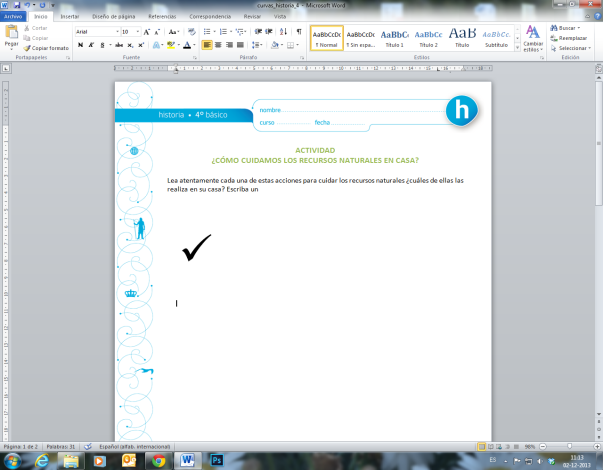 Reciclar los productos de plástico y de vidrio…………………Apagar la televisión cuando no la están viendo………………Usar bolsas de papel en vez de las de plástico (para ir de compras, guardar cosas, etc)……………….Regalar la ropa que no se use…………………..Apagar las luces cuando se salga de una habitación…………………..Cambiar las ampolletas normales por las de ahorro de energía.................Darse duchas cortas.................Desenchufar los electrodomésticos que no estén en uso……………….Caminar o andar en bicicleta en vez de usar el automóvil……………….No dejar correr el agua cuando te lavas los dientes……………..¿Por qué es importante cuidar los Recursos Naturales?Para reflexionar Para reflexionar:¿Qué es el Desarrollo Sostenible?________________________________________________________________________________________________________________________________________________________________________________________________________________________________________________En tu hogar, ¿cómo pueden aportar al desarrollo sostenible? Nombra 3 ejemplos.________________________________________________________________________________________________________________________________________________________________________________________________________________________________________________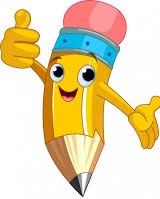 Nombre:Curso: 4°A   Fecha: semana N° 9¿QUÉ APRENDEREMOS?¿QUÉ APRENDEREMOS?¿QUÉ APRENDEREMOS?Objetivo (s): OA 9 Reconocer y ubicar los principales recursos naturales de América, considerando su distribución geográfica y su uso, y reconociendo la importancia de cuidarlos en el marco de un desarrollo sostenible.Objetivo (s): OA 9 Reconocer y ubicar los principales recursos naturales de América, considerando su distribución geográfica y su uso, y reconociendo la importancia de cuidarlos en el marco de un desarrollo sostenible.Objetivo (s): OA 9 Reconocer y ubicar los principales recursos naturales de América, considerando su distribución geográfica y su uso, y reconociendo la importancia de cuidarlos en el marco de un desarrollo sostenible.Contenidos: “Recursos Naturales de América”Contenidos: “Recursos Naturales de América”Contenidos: “Recursos Naturales de América”Objetivo de la semana: Reconocer los principales recursos naturales de nuestro país, reconociendo la importancia de cuidarlos en el marco de un desarrollo sostenible, observando imágenes y desarrollando actividades mediante guía de aprendizaje.Objetivo de la semana: Reconocer los principales recursos naturales de nuestro país, reconociendo la importancia de cuidarlos en el marco de un desarrollo sostenible, observando imágenes y desarrollando actividades mediante guía de aprendizaje.Objetivo de la semana: Reconocer los principales recursos naturales de nuestro país, reconociendo la importancia de cuidarlos en el marco de un desarrollo sostenible, observando imágenes y desarrollando actividades mediante guía de aprendizaje.Habilidad: ReconocerHabilidad: ReconocerHabilidad: ReconocerComo ya sabes, los Recursos Naturales son aquellos que nos proporciona la Naturaleza para satisfacer nuestras necesidades.Dentro de los Recursos Naturales podemos encontrar algunos que son renovables y otros no renovables.Ejemplos de Recursos RenovablesEjemplos de Recursos No RenovablesSon aquellos que la Naturaleza va renovando constantemente y generalmente en un plazo de tiempo breve, pudiendo incluso aumentar si son explotados en forma cuidadosa y responsable.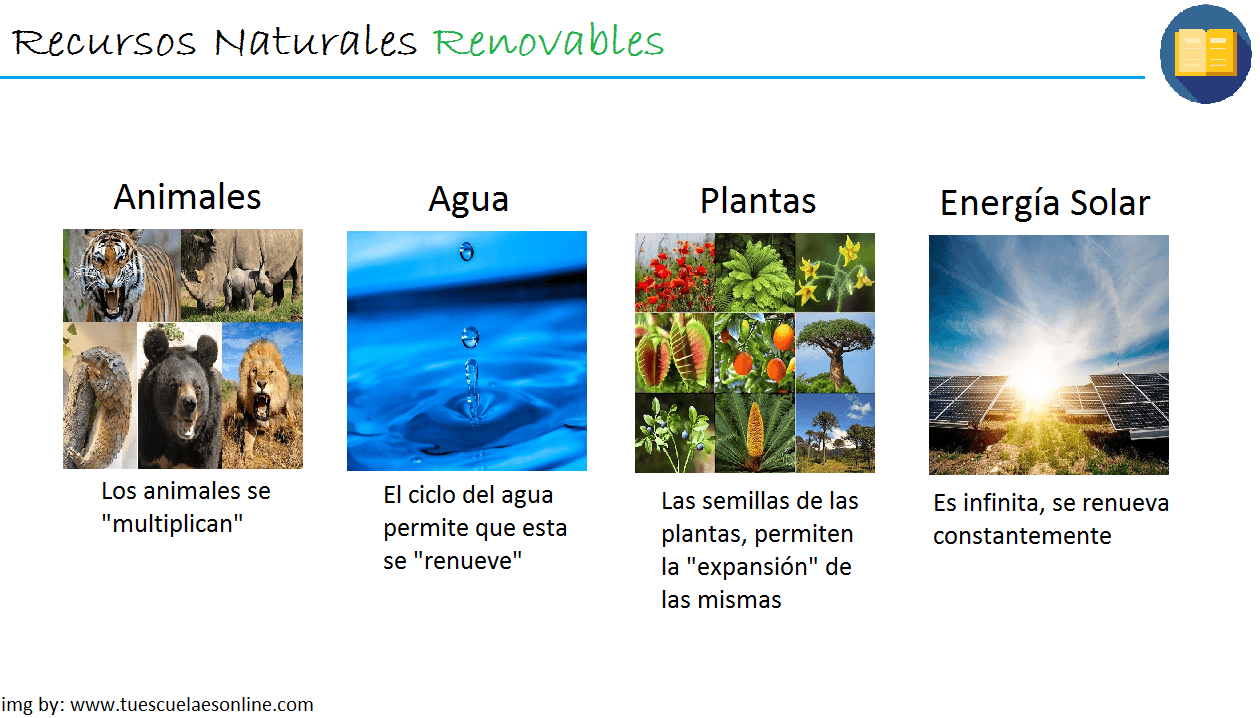 Son aquellos que existen en la Naturaleza en cantidades determinadas, por lo que se van agotando a medida que se utilizan. Por ejemplo: minerales (oro, plata, cobre, hierro), el petróleo, gas natural y carbón. 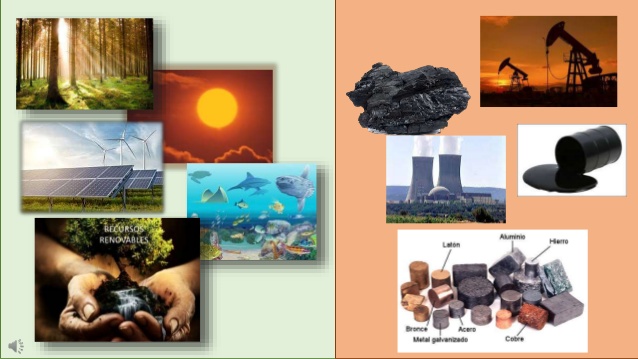 RenovablesNo RenovablesEjemplo: plantasEjemplo: petróleo PAISRECURSOS RENOVABLESCHILEPesqueros, arroz, papas, trigoBRASILARGENTINAMEXICOESTADOS UNIDOSCANADÁPERÚ